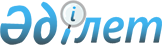 О внесении изменений в решение Бокейординского районного маслихата от 22 декабря 2020 года №49-2 "О районном бюджете на 2021-2023 годы"Решение Бокейординского районного маслихата Западно-Казахстанской области от 21 июля 2021 года № 7-1. Зарегистрировано в Министерстве юстиции Республики Казахстан 16 августа 2021 года № 24008
      Бокейординский районный маслихат РЕШИЛ:
      1. Внести в решение Бокейординского районного маслихата "О районном бюджете на 2021–2023 годы" от 22 декабря 2020 года № 49-2 (зарегистрировано в Реестре государственной регистрации нормативных правовых актов под №6572) следующие изменения:
      пункт 1 изложить в новой редакции:
      "1. Утвердить районный бюджет на 2021-2023 годы согласно приложениям 1, 2 и 3 соответственно, в том числе на 2021 год в следующих объемах:
      1) доходы – 5 593 409 тысячи тенге:
      налоговые поступления – 541 713 тысяч тенге;
      неналоговые поступления – 17 999 тысяч тенге;
      поступления от продажи основного капитала – 2 802 тысячи тенге;
      поступления трансфертов – 5 030 895 тысяч тенге;
      2) затраты – 5 702 030 тысячи тенге;
      3) чистое бюджетное кредитование – 31 223 тысячи тенге:
      бюджетные кредиты – 65 633 тысячи тенге;
      погашение бюджетных кредитов – 34 410 тысяч тенге;
      4) сальдо по операциям с финансовыми активами - 730 тысяч тенге:
      приобретение финансовых активов - 730 тысяч тенге;
      поступления от продажи финансовых активов государства - 0 тенге;
      5) дефицит (профицит) бюджета - 140 574 тысячи тенге;
      6) финансирование дефицита (использование профицита) бюджета – 140 574 тысячи тенге:
      поступление займов – 65 633 тысячи тенге;
      погашение займов – 34 410 тысяч тенге;
      используемые остатки бюджетных средств – 109 351 тысяч тенге";
      пункт 1-1 изложить в новой редакции:
      "1-1.Учесть, что в районном бюджете на 2021 год предусмотрены целевые текущие трансферты сельским (города районного значения) бюджетам, выделяемые за счет средств районного бюджета в общей сумме 27 432 тысяч тенге.
      Распределение указанных сумм сельским бюджетам осуществляется на основании постановления акимата Бокейординского района";
      приложение 1 к указанному решению изложить в новой редакции согласно приложению к настоящему решению.
      2. Настоящее решение вводится в действие с 1 января 2021 года. Районный бюджет на 2021 год
      (тысяч тенге)
					© 2012. РГП на ПХВ «Институт законодательства и правовой информации Республики Казахстан» Министерства юстиции Республики Казахстан
				
      секретарь маслихата

Л. Кайргалиева
Приложение 
к решению Бокейординского 
районного маслихата
от 21 июля 2021 года № 7-1Приложение 1
к решению Бокейординского 
районного маслихата
от 22 декабря 2020 года № 49-2
Категория
Категория
Категория
Категория
Категория
Сумма
Класс
Класс
Класс
Класс
Сумма
Подкласс
Подкласс
Подкласс
Сумма
Специфика
Специфика
Сумма
Наименование
Сумма
1
2
3
4
5
6
1) Доходы
5 593 409
1
Налоговые поступления
541 713
01
Подоходный налог 
317 240
1
Корпоративный подоходный налог
139 000
2
Индивидуальный подоходный налог 
178 240
03
Социальный налог
185 255
1
Социальный налог
185 255
04
Налоги на собственность
35 021
1
Налоги на имущество
35 021
05
Внутренние налоги на товары работы и услуги
3 313
2
Акцизы
597
3
Поступление за использование природных и других ресурсов
929
4
Сборы за ведение предпринимательской и профессиональной деятельности
1 787
08
Обязательные платежи, взимаемые за совершение юридически значимых действий и (или) выдачу документов уполномоченными на то государственными органами или должностными лицами
884
1
Государственная пошлина
884
2
Неналоговые поступления
17 999
01
Доходы от государственной собственности
13 498
5
Доходы от аренды имущества, находящегося в государственной собственности
13 498
06
Прочие неналоговые поступления 
4 501
1
Прочие неналоговые поступления 
4 501
3
Поступления от продажи основного капитала
2 802
03
Продажа земли и нематериальных активов
2 802
1
Продажа земли 
2 802
4
Поступления трансфертов
5 030 894
01
Трансферты из нижестоящих органов государственного управления
1
3
Трансферты из бюджетов городов районного значения, сел, поселков, сельских округов
1
02
Трансферты из вышестоящих органов государственного управления
5 030 894
2
Трансферты из областного бюджета
5 030 894

Функциональная группа

Функциональная группа

Функциональная группа

Функциональная группа

Функциональная группа
Сумма
Функциональная подгруппа
Функциональная подгруппа
Функциональная подгруппа
Функциональная подгруппа
Сумма
Администратор бюджетных программ
Администратор бюджетных программ
Администратор бюджетных программ
Сумма
Бюджетная программа
Бюджетная программа
Сумма
Наименование
Сумма
1
2
3
4
5
6
2) Затраты
5 702 030
01
Государственные услуги общего характера
355 792
1
Представительные, исполнительные и другие органы, выполняющие общие функции государственного управления
113 032
112
Аппарат маслихата района (города областного значения)
20 779
001
Услуги по обеспечению деятельности маслихата района (города областного значения)
19 824
003
Капитальные расходы государственного органа
955
122
Аппарат акима района (города областного значения)
92 253
001
Услуги по обеспечению деятельности акима района (города областного значения)
76 488
003
Капитальные расходы государственного органа
15 765
2
Финансовая деятельность
1 021
459
Отдел экономики и финансов района (города областного значения)
1 021
003
Проведение оценки имущества в целях налогообложения
415
010
Приватизация, управление коммунальным имуществом, постприватизационная деятельность и регулирование споров, связанных с этим 
606
9
Прочие государственные услуги общего характера
241 739
454
Отдел предпринимательства и сельского хозяйства района (города областного значения)
19 838
001
Услуги по реализации государственной политики на местном уровне в области развития предпринимательства и сельского хозяйства
19 838
458
Отдел жилищно-коммунального хозяйства, пассажирского транспорта и автомобильных дорог района (города областного значения)
47 731
001
Услуги по реализации государственной политики на местном уровне в области жилищно-коммунального хозяйства, пассажирского транспорта и автомобильных дорог
22 277
013
Капитальные расходы государственного органа
500
113
Целевые текущие трансферты нижестоящим бюджетам
24 954
459
Отдел экономики и финансов района (города областного значения)
168 617
001
Услуги по реализации государственной политики в области формирования и развития экономической политики, государственного планирования, исполнения бюджета и управления коммунальной собственностью района (города областного значения)
168 062
113
Целевые текущие трансферты нижестоящим бюджетам
555
466
Отдел архитектуры, градостроительства и строительства района (города областного значения)
5 553
040
Развитие объектов государственных органов
5 553
02
Оборона
6 478
1
Военные нужды
5 549
122
Аппарат акима района (города областного значения)
5 549
005
Мероприятия в рамках исполнения всеобщей воинской обязанности
5 549
2
Организация работы по чрезвычайным ситуациям
929
122
Аппарат акима района (города областного значения)
929
006
Предупреждение и ликвидация чрезвычайных ситуаций масштаба района (города областного значения)
929
03
Общественный порядок, безопасность, правовая, судебная, уголовно-исполнительная деятельность
5 820
9
Прочие услуги в области общественного порядка и безопасности
5 820
458
Отдел жилищно-коммунального хозяйства, пассажирского транспорта и автомобильных дорог района (города областного значения)
 5 820
021
Обеспечение безопасности дорожного движения в населенных пунктах
5 820
06
Социальная помощь и социальное обеспечение
596 084
1
Социальное обеспечение
141 712
451
Отдел занятости и социальных программ района (города областного значения)
141 712
005
Государственная адресная социальная помощь
141 712
2
Социальная помощь
410 615
451
Отдел занятости и социальных программ района (города областного значения)
410 615
002
Программа занятости
240 316
006
Оказание жилищной помощи
4 065
007
Социальная помощь отдельным категориям нуждающихся граждан по решениям местных представительных органов
46 864
010
Материальное обеспечение детей-инвалидов, воспитывающихся и обучающихся на дому
2 206
014
Оказание социальной помощи нуждающимся гражданам на дому
56 787
017
Обеспечение нуждающихся инвалидов протезно-ортопедическими, сурдотехническими и тифлотехническими средствами, специальными средствами передвижения, обязательными гигиеническими средствами, а также предоставление услуг санаторно-курортного лечения, специалиста жестового языка, индивидуальных помощников в соответствии с индивидуальной программой реабилитации инвалида
20 465
023
Обеспечение деятельности центров занятости населения
39 912
9
Прочие услуги в области социальной помощи и социального обеспечения
43 757
451
Отдел занятости и социальных программ района (города областного значения)
33 757
001
Услуги по реализации государственной политики на местном уровне в области обеспечения занятости и реализации социальных программ для населения
29 142
021
Капитальные расходы государственного органа
500
011
Оплата услуг по зачислению, выплате и доставке пособий и других социальных выплат
3 250
050
Обеспечение прав и улучшение качества жизни инвалидов в Республике Казахстан
865
458
Отдел жилищно-коммунального хозяйства, пассажирского транспорта и автомобильных дорог района (города областного значения)
10 000
094
Предоставление жилищных сертификатов как социальная помощь
10 000
07
Жилищно-коммунальное хозяйство
781 477
1
Жилищное хозяйство
529 564
458
Отдел жилищно-коммунального хозяйства, пассажирского транспорта и автомобильных дорог района (города областного значения)
2 183
003
Организация сохранения государственного жилищного фонда
2 183
466
Отдел архитектуры, градостроительства и строительства района (города областного значения)
527 381
003
Проектирование и (или) строительство, реконструкция жилья коммунального жилищного фонда
487 165
004
Проектирование, развитие и (или) обустройство инженерно-коммуникационной инфраструктуры
40 216
2
Коммунальное хозяйство
216 520
458
Отдел жилищно-коммунального хозяйства, пассажирского транспорта и автомобильных дорог района (города областного значения)
13 795
012
Функционирование системы водоснабжения и водоотведения
12 700
048
Развитие благоустройства городов и населенных пунктов
1 095
466
Отдел архитектуры, градостроительства и строительства района (города областного значения)
202 725
005
Развитие коммунального хозяйства
5 415
058
Развитие системы водоснабжения и водоотведения в сельских населенных пунктах
197 310
3
Благоустройство населенных пунктов
35 393
458
Отдел жилищно-коммунального хозяйства, пассажирского транспорта и автомобильных дорог района (города областного значения)
35 393
016
Обеспечение санитарии населенных пунктов
1 215
018
Благоустройство и озеленение населенных пунктов
34 178
08
Культура, спорт, туризм и информационное пространство
357 623
1
Деятельность в области культуры
168 943
457
Отдел культуры, развития языков, физической культуры и спорта района (города областного значения)
161 948
003
Поддержка культурно-досуговой работы
161 948
466
Отдел архитектуры, градостроительства и строительства района (города областного значения)
6 995
011
Развитие объектов культуры 
6 995
2
Спорт
6 469
457
Отдел культуры, развития языков, физической культуры и спорта района (города областного значения)
6 469
009
Проведение спортивных соревнований на районном (города областного значения) уровне
4 010
010
Подготовка и участие членов сборных команд района (города областного значения) по различным видам спорта на областных спортивных соревнованиях
2 459
3
Информационное пространство
126 176
456
Отдел внутренней политики района (города областного значения)
12 968
002
Услуги по проведению государственной информационной политики
12 968
457
Отдел культуры, развития языков, физической культуры и спорта района (города областного значения)
113 208
006
Функционирование районных (городских) библиотек
113 208
9
Прочие услуги по организации культуры, спорта, туризма и информационного пространства
56 035
456
Отдел внутренней политики района (города областного значения)
38 048
001
Услуги по реализации государственной политики на местном уровне в области информации, укрепления государственности и формирования социального оптимизма граждан
17 027
003
Реализация мероприятий в сфере молодежной политики
19 098
113
Целевые текущие трансферты нижестоящим бюджетам
1 923
457
Отдел культуры, развития языков, физической культуры и спорта района (города областного значения)
17 987
001
Услуги по реализации государственной политики на местном уровне в области культуры, развития языков, физической культуры и спорта 
16 496
032
Капитальные расходы подведомственных государственных учреждений и организаций
1 491
10
Сельское, водное, лесное, рыбное хозяйство, особо охраняемые природные территории, охрана окружающей среды и животного мира, земельные отношения
43 515
6
Земельные отношения
14 470
463
Отдел земельных отношений района (города областного значения)
14 470
001
Услуги по реализации государственной политики в области регулирования земельных отношений на территории района (города областного значения)
14 470
9
Прочие услуги в области сельского, водного, лесного, рыбного хозяйства, охраны окружающей среды и земельных отношений
29 045
459
Отдел экономики и финансов района (города областного значения)
29 045
099
Реализация мер по оказанию социальной поддержки специалистов
29 045
11
Промышленность, архитектурная, градостроительная и строительная деятельность
28 577
2
Архитектурная, градостроительная и строительная деятельность
28 577
466
Отдел архитектуры, градостроительства и строительства района (города областного значения)
28 577
001
Услуги по реализации государственной политики в области строительства, улучшения архитектурного облика городов, районов и населенных пунктов области и обеспечению рационального и эффективного градостроительного освоения территории района (города областного значения)
13 302
013
Разработка схем градостроительного развития территории района, генеральных планов городов районного (областного) значения, поселков и иных сельских населенных пунктов
14 775
015
Капитальные расходы государственного органа
500
12
Транспорт и коммуникации
177 531
1
Автомобильный транспорт
177 531
458
Отдел жилищно-коммунального хозяйства, пассажирского транспорта и автомобильных дорог района (города областного значения)
177 531
023
Обеспечение функционирования автомобильных дорог
33 695
045
Капитальный и средний ремонт автомобильных дорог районного значения и улиц населенных пунктов
7 860
051
Реализация приоритетных проектов транспортной инфраструктуры
135 976
13
Прочие
544 426
9
Прочие
544 426
458
Отдел жилищно-коммунального хозяйства, пассажирского транспорта и автомобильных дорог района (города областного значения)
532 468
040
Реализация мер по содействию экономическому развитию регионов в рамках Государственной программы развития регионов до 2025 года
15 395
062
Реализация мероприятий по социальной и инженерной инфраструктуре в сельских населенных пунктах в рамках проекта "Ауыл-Ел бесігі"
517 073
459
Отдел экономики и финансов района (города областного значения)
11 958
012
Резерв местного исполнительного органа района (города областного значения) 
11 958
14
Обслуживание долга
15 932
1
Обслуживание долга
15 932
459
Отдел экономики и финансов района (города областного значения)
15 932
021
Обслуживание долга местных исполнительных органов по выплате вознаграждений и иных платежей по займам из областного бюджета
15 932
15
Трансферты
2 788 775
1
Трансферты
2 788 775
459
Отдел экономики и финансов района (города областного значения)
2 788 775
006
Возврат неиспользованных (недоиспользованных) целевых трансфертов
658
038
Субвенции
177 430
049
Возврат трансфертов общего характера в случаях, предусмотренных бюджетным законодательством 
2 610 687
3) Чистое бюджетное кредитование
31 223
Бюджетные кредиты
65 633
10
Сельское, водное, лесное, рыбное хозяйство, особо охраняемые природные территории, охрана окружающей среды и животного мира, земельные отношения
65 633
9
Прочие услуги в области сельского, водного, лесного, рыбного хозяйства, охраны окружающей среды и земельных отношений
65 633
459
Отдел экономики и финансов района (города областного значения)
65 633
018
Бюджетные кредиты для реализации мер социальной поддержки специалистов
65 633
Категория
Категория
Категория
Категория
Категория
Сумма
Класс
Класс
Класс
Класс
Сумма
Подкласс
Подкласс
Подкласс
Сумма
Специфика
Специфика
Сумма
Наименование
Сумма
5
Погашение бюджетных кредитов
34 410
01
Погашение бюджетных кредитов
34 410
1
Погашение бюджетных кредитов, выданных из государственного бюджета
34 410
4) Сальдо по операциям с финансовыми активами
730
Приобретение финансовых активов
730
13
Прочие
730
09
Прочие
730
458
Отдел жилищно-коммунального хозяйства, пассажирского транспорта и автомобильных дорог района (города областного значения)
730
065
Формирование или увеличение уставного капитала юридических лиц
730
Функциональная группа
Функциональная группа
Функциональная группа
Функциональная группа
Функциональная группа
Сумма
Функциональная подгруппа
Функциональная подгруппа
Функциональная подгруппа
Функциональная подгруппа
Сумма
Администратор бюджетных программ
Администратор бюджетных программ
Администратор бюджетных программ
Сумма
Программа
Программа
Сумма
Наименование
Сумма
Приобретение финансовых активов
0
Категория
Категория
Категория
Категория
Категория
Сумма
Класс
Класс
Класс
Класс
Сумма
Подкласс
Подкласс
Подкласс
Сумма
Специфика
Специфика
Сумма
Наименование
Сумма
6
Поступления от продажи финансовых активов государства
0
01
Поступления от продажи финансовых активов государства
0
1
Поступления от продажи финансовых активов внутри страны
0
5) Дефицит (профицит) бюджета 
-140 571
6) Финансирование дефицита бюджета (использование профицита)
140 574
 7
Поступления займов
65 633
01
Внутренние государственные займы
65 633
2
Договоры займа
65 633
Функциональная группа
Функциональная группа
Функциональная группа
Функциональная группа
Функциональная группа
Сумма
Функциональная подгруппа
Функциональная подгруппа
Функциональная подгруппа
Функциональная подгруппа
Сумма
Администратор бюджетных программ
Администратор бюджетных программ
Администратор бюджетных программ
Сумма
Программа
Программа
Сумма
Наименование
Сумма
16
Погашение займов
34 410
1
Погашение займов
34 410
459
Отдел экономики и финансов района (города областного значения)
34 410
005
Погашение долга местного исполнительного органа перед вышестоящим бюджетом
34 410
Категория
Категория
Категория
Категория
Категория
Сумма
Класс
Класс
Класс
Класс
Сумма
Подкласс
Подкласс
Подкласс
Сумма
Специфика
Специфика
Сумма
Наименование
Сумма
 8
Используемые остатки бюджетных средств 
109 351
01
Остатки бюджетных средств
109 351
1
Свободные остатки бюджетных средств
109 351